Об утверждении Порядка предоставления гранта в форме субсидии из республиканского бюджета на финансовое обеспечение деятельности обществу с ограниченной ответственностью «УК Инновация» по созданию, развитию и эксплуатации промышленного технопаркаВ соответствии со статьей 78 Бюджетного кодекса Российской Федерации, постановлением Правительства Российской Федерации от 18 сентября 2020 года № 1492 «Об общих требованиях к нормативным правовым актам, муниципальным правовым актам, регулирующим предоставление субсидий, в том числе грантов в форме субсидий, юридическим лицам, индивидуальным предпринимателям, а также физическим лицам производителям товаров, работ, услуг, и о признании утратившими силу некоторых актов Правительства Российской Федерации и отдельных положений некоторых актов Правительства Российской Федерации», Законом Чеченской Республики от 21 декабря 2021 года № 65-РЗ «О республиканском бюджете на 2022 год и на плановый период 2023 и 2024 годов»,  распоряжением Правительства Чеченской Республики от 23 июня 2022 года  № 218-р «Об управляющей компании промышленного технопарка» Правительство Чеченской Республики п о с т а н о в л я е т:1. Предоставить из республиканского бюджета управляющей компании промышленного технопарка - обществу с ограниченной ответственностью «УК Инновация» (далее – общество с ограниченной ответственностью «УК Инновация») грант в форме субсидии на финансовое обеспечение деятельности по созданию, развитию и эксплуатации промышленного технопарка.2. Утвердить прилагаемый Порядок предоставления из республиканского бюджета гранта в форме субсидии обществу с ограниченной ответственность «УК Инновация» на финансовое обеспечение деятельности по созданию, развитию и эксплуатации промышленного технопарка.3. Контроль за выполнением настоящего постановления возложить на заместителя Председателя Правительства Чеченской Республики, осуществляющего полномочия по координации деятельности органов исполнительной власти Чеченской Республики в сфере промышленности и топливно-энергетического комплекса Чеченской Республики.4. Настоящее постановление вступает в силу со дня его официального опубликования.Председатель ПравительстваЧеченской Республики 							         М.М. ХучиевУтвержденпостановлением Правительства Чеченской Республики от 			№ Порядок предоставления из республиканского бюджета гранта в форме субсидии обществу с ограниченной ответственностью   «УК Инновация» на финансовое обеспечение деятельности по созданию, развитию и эксплуатации промышленного технопарка 1. Общие положения1. Настоящий Порядок устанавливает цели, условия и порядок предоставления из республиканского бюджета гранта в форме субсидии обществу с ограниченной ответственностью «УК Инновация» на финансовое обеспечение деятельности по созданию, развитию и эксплуатации промышленного технопарка (далее - субсидия), требования к отчетности, порядок к осуществлению контроля (мониторинга) за соблюдением условий и порядка предоставления субсидии и ответственность за их нарушение.Сведения о субсидии размещаются на едином портале бюджетной системы Российской Федерации в информационно-телекоммуникационной сети «Интернет» (в разделе единого портала) (далее  единый портал), а также на официальном сайте Министерства промышленности и энергетики Чеченской Республики в информационно-телекоммуникационной сети «Интернет» (http://minpromchr.ru) не позднее 15-го рабочего дня, следующего за днем принятия закона Чеченской Республики о республиканском бюджете на соответствующий финансовый год и плановый период (закона Чеченской Республики о внесении изменений в закон Чеченской Республики о республиканском бюджете на соответствующий финансовый год и плановый период).2. Субсидия предоставляется в рамках реализации мероприятий подпрограммы «Развитие промышленности в Чеченской Республике» государственной программы «Развитие промышленности, энергетики и повышение энергоэффективности в Чеченской Республике», утвержденной постановлением Правительства Чеченской Республики от 3 декабря 2013 года № 315, в целях финансового обеспечения затрат общества с ограниченной ответственностью «УК Инновация» на осуществление деятельности по созданию, развитию и эксплуатации промышленного технопарка. 3. Главным распорядителем бюджетных средств, до которого как получателя бюджетных средств доведены в установленном порядке лимиты бюджетных обязательств на предоставление субсидии на текущий финансовый год, является Министерство промышленности и энергетики Чеченской Республики (далее - Министерство).4. Субсидия предоставляется в пределах бюджетных ассигнований, предусмотренных в законе Чеченской Республики о республиканском бюджете на соответствующий финансовый год и плановый период, и лимитов бюджетных обязательств, доведенных в установленном порядке до Министерства на соответствующий финансовый год на цели, указанные в пункте 2 настоящего Порядка.5. Получателем субсидии является общество с ограниченной ответственностью «УК Инновация» (далее- управляющая компания).6. Средства субсидии могут быть направлены на финансовое обеспечение затрат управляющей компании, связанным с достижением цели, указанной в пункте 2 настоящего Порядка по следующим направлениям:а) оплата труда сотрудников управляющей компании, административные, хозяйственные и прочие расходы, необходимые для работы управляющей компании;б) расходы, связанные с государственной регистрацией при создании промышленного технопарка (далее – парк), с государственной регистрацией изменений, вносимых в учредительные документы управляющей компании, (оплата государственных пошлин, регистрационных сборов);в) расходы, связанные с подготовкой документов по созданию и (или) развитию парка, включая расходы (затраты) на подготовку бизнес-плана, мастер-плана, финансовой модели и иных документов;г) расходы, связанные с обеспечением эксплуатации объектов промышленной инфраструктуры, находящихся в составе парка (далее -промышленная инфраструктура), в том числе расходы на оплату работ (услуг) юридических и физических лиц, привлекаемых для обеспечения эксплуатации объектов промышленной инфраструктуры, включая:расходы на обеспечение промышленной инфраструктуры водоснабжением, водоотведением, теплоснабжением, газоснабжением,расходы, связанные с выполнением кадастровых работ по образованию части или частей земельного участка, работ по межеванию, оформлению документов, регистрации права и перехода права на земельный участок, а также расходы, связанные с переводом земельного участка из одной категории в другую;расходы, связанные с проведением строительного контроля при осуществлении строительства, реконструкции и капитального ремонта объектов промышленной инфраструктуры специализированной организацией;расходы на обеспечение промышленной инфраструктуры электроснабжением, включая обеспечение работы объектов электросетевого хозяйства, их обслуживание и ремонт;расходы на обеспечение охраны промышленной инфраструктуры;расходы на обеспечение надлежащего состояния дорог, входящих в состав промышленной инфраструктуры;расходы на обеспечение необходимого благоустройства и надлежащего санитарного состояния промышленной инфраструктуры и земельных участков, необходимых для ее использования.2. Условия и порядок предоставления субсидии 7. Условием предоставления субсидии является соответствие Управляющей компании требованиям, установленным пунктом 4 Требований к промышленным технопаркам и управляющим компаниям промышленных технопарков в целях применения к ним мер стимулирования деятельности в сфере промышленности; утвержденных постановлением Правительства Российской Федерации от 27 декабря 2019 года № 1863.8. Требования, которым должна соответствовать управляющая компания по состоянию на первое число месяца, предшествующего месяцу, в котором подана заявка о предоставлении субсидии: у управляющей компании должна отсутствовать неисполненная обязанность по уплате налогов, сборов, страховых взносов, пеней, штрафов, процентов, подлежащих уплате в соответствии с законодательством Российской Федерации о налогах и сборах;у управляющей компании должна отсутствовать просроченная задолженность по возврату в республиканский бюджет, из которого планируется предоставление субсидии в соответствии с настоящим Порядком, субсидий, бюджетных инвестиций, предоставленных в том числе в соответствии с иными правовыми актами, а также иная просроченная (неурегулированная) задолженность по денежным обязательствам перед Чеченской Республикой (за исключением субсидий в целях возмещения недополученных доходов, субсидий в целях финансового обеспечения или возмещения затрат, связанных с поставкой товаров (выполнением работ, оказанием услуг) получателями субсидий физическим лицам);управляющая компании не должна находиться в процессе реорганизации (за исключением реорганизации в форме присоединения к управляющей компании другого юридического лица), ликвидации, в отношении него не введена процедура банкротства, деятельность управляющей компании не приостановлена в порядке, предусмотренном законодательством Российской Федерации;управляющая компания не должна являться иностранным юридическим лицом, а также российским юридическим лицом, в уставном (складочном) капитале которого доля участия иностранных юридических лиц, местом регистрации которых является государство или территория, включенные в утвержденный Министерством финансов Российской Федерации перечень государств и территорий, предоставляющих льготный налоговый режим налогообложения и (или) не предусматривающих раскрытия и предоставления информации при проведении финансовых операций (офшорные зоны), в совокупности превышает 50 процентов;в реестре дисквалифицированных лиц должны отсутствовать сведения о дисквалифицированных руководителе, членах коллегиального исполнительного органа, лице, исполняющем функции единоличного исполнительного органа, или главном бухгалтере управляющей компании;управляющая компания не должна получать средства из республиканского бюджета, из которого планируется предоставление субсидии в соответствии с настоящим Порядком, на основании иных нормативных правовых актов Чеченской Республики на цель, указанную в пункте 2 настоящего Порядка.9. Размер субсидии устанавливается законом Чеченской Республики о республиканском бюджете на соответствующий финансовый год и плановый период.10. Для получения субсидии управляющая компания представляет в Министерство следующие документы:1) заявку на предоставлении субсидии по форме согласно приложению к настоящему Порядку;2) смету предполагаемых поступлений и планируемых расходов на осуществление управляющей компанией текущей деятельности по созданию, развитию и эксплуатации промышленного технопарка;3) копии учредительных документов;4) справку из налогового органа об отсутствии у управляющей компании на основании данных налогового органа неисполненной обязанности по уплате налогов, сборов, страховых взносов, пеней, штрафов, которые подлежат уплате в соответствии с законодательством Российской Федерации о налогах и сборах;5) письмо-уведомление управляющей компании о том, что на дату подачи заявки у управляющей компании отсутствует просроченная задолженность по возврату в республиканский бюджет, из которого планируется предоставление субсидии в соответствии с настоящим Порядком, субсидий, бюджетных инвестиций, предоставленных в том числе в соответствии с иными правовыми актами, а также иная просроченная (неурегулированная) задолженность по денежным обязательствам перед Чеченской Республикой;6) письмо-уведомление управляющей компании о том, что на дату подачи заявки управляющая компания не находится в процессе реорганизации, ликвидации, в отношении него не введена процедура банкротства, деятельность не приостановлена в порядке, предусмотренном законодательством Российской Федерации;7) письмо-уведомление управляющей компании о том, что на дату подачи заявки управляющая компания не получает в текущем финансовом году или на дату предоставления субсидии средства из республиканского бюджета, из которого планируется предоставление субсидии в соответствии с настоящим Порядком, на основании иных нормативных правовых актов Чеченской Республики на цели, установленные настоящим Порядком;8) письмо-уведомление управляющей компании с описанием имеющихся в его распоряжении материально-технических и кадровых ресурсов;9) копию документа, подтверждающего полномочия руководителя управляющей компании (решение о назначении или избрании) (в случае если от имени организации действует иное лицо, к заявке также прилагается доверенность на осуществление действий от управляющей компании, заверенная в установленном порядке).11. Управляющая компания вправе представить документы, указанные в подпунктах 3 и 4 пункта 10 настоящего Порядка, по собственной инициативе.В случае непредставления управляющей компанией документов, указанных в подпунктах 3 и 4 пункта 10 настоящего Порядка, Министерству надлежит истребовать их самостоятельно в порядке межведомственного информационного взаимодействия.12. Министерство в течение пяти рабочих дней со дня поступления заявки и документов, указанных в пункте 10 настоящего Порядка, в порядке межведомственного информационного взаимодействия запрашивает в государственных органах, в распоряжении которых находятся в соответствии с законодательством Российской Федерации, сведения из Единого государственного реестра юридических лиц и сведения о наличии (отсутствии) у управляющей компании задолженности по уплате налогов, сборов, страховых взносов, пеней и штрафов за нарушение законодательства Российской Федерации о налогах и сборах (в случае если управляющая компания не представила их в Министерство по собственной инициативе).13. Регистрация заявки и документов, указанных в пункте 10 настоящего Порядка, осуществляется Министерством в день их поступления с предоставлением заявителю уведомления об их приеме. Министерство в срок, не превышающий семи рабочих дней со дня получения указанных документов, проверяет их комплектность и достоверность содержащейся в них информации и принимает решение о предоставлении субсидии либо об отказе в предоставлении субсидии.14. В случае принятия решения о предоставлении субсидии Министерство в течение пяти рабочих дней со дня принятия такого решения направляет для заключения в управляющую компанию соглашение о предоставлении субсидии (далее - Соглашение).Соглашение, дополнительное соглашение к Соглашению заключаются в соответствии с типовой формой, утвержденной Министерством финансов Чеченской Республики.15. В случае принятия решения об отказе в предоставлении субсидии Министерство в течение пяти рабочих дней со дня принятия такого решения письменно уведомляет управляющую компанию об отказе в предоставлении субсидии с обоснованием причины отказа.В случае отказа в предоставлении субсидии управляющая компания после устранения замечаний, содержащихся в письменном уведомлении об отказе в предоставлении субсидии, вправе повторно подать документы, указанные в пункте 10 настоящего Порядка, на получение субсидии.16. Основаниями для отказа в предоставлении субсидии являются:а) несоответствие управляющей компании требованиям, установленным пунктом 7 и 8 настоящего Порядка; б) непредставление управляющей компанией документов, предусмотренных пунктом 10 настоящего Порядка (за исключением документов, запрашиваемых Министерством в порядке межведомственного информационного взаимодействия);в) установление факта недостоверности информации, содержащейся в документах, представленных управляющей компанией.17. Соглашение должно содержать:1) цель предоставления субсидии и ее размер;2) порядок и условия предоставления субсидии;3) права и обязанности сторон;4) порядок возврата в республиканский бюджет субсидии в случае нарушения условий ее предоставления;5) условие об осуществлении Министерством проверок соблюдения управляющей компанией порядка и условий предоставления субсидий, в том числе в части достижения результатов их предоставления, а также проверок органами государственного финансового контроля в соответствии со статьями 268.1 и 269.2 Бюджетного кодекса Российской Федерации;6) согласие управляющей компании на осуществление Министерством и органом государственного финансового контроля проверок соблюдения управляющей компании, условий и порядка предоставления субсидии, предусмотренных соглашением и настоящим Порядком, а также обязательство управляющей компании по включению в договоры, заключенные в целях исполнения обязательств по соглашению, положений о согласии лиц, являющихся поставщиками (подрядчиками, исполнителями), на проведение в отношении таких лиц указанных проверок;7) перечень затрат, на финансовое обеспечение которых предоставляется субсидия;8) результаты предоставления субсидии, их значения и обязанность управляющей компании по их достижению;9) порядок и сроки представления отчетности об использовании субсидии;10) запрет приобретения за счет полученных средств, предоставленных в целях финансового обеспечения затрат управляющей компании, иностранной валюты, за исключением операций, осуществляемых в соответствии с валютным законодательством Российской Федерации при закупке (поставке) высокотехнологичного импортного оборудования, сырья и комплектующих изделий, а также иных операций, связанных с достижением результатов предоставления субсидии, определенных настоящим Порядком;11) условие о согласовании новых условий соглашения или о расторжении соглашения при недостижении согласия по новым условиям в случае уменьшения Министерству как главному распорядителю бюджетных средств ранее доведенных лимитов бюджетных обязательств на цели предоставления субсидии;12) приостановление перечисления субсидии в случаях, установленных законодательством;13) ответственность сторон за нарушение условий соглашения;14) условие о возможности использования остатка субсидии, не использованного на отчетную дату, определенную в соглашении при принятии Министерством по согласованию с Министерством финансов Чеченской Республики решения о наличии потребности в указанных средствах и о возврате такого остатка субсидии в случае отсутствия указанного решения.18. Управляющая компания в течение двух рабочих дней со дня получения Соглашения подписывает его и представляет в Министерство.19. Министерство в течение 5 рабочих дней со дня заключения Соглашения направляет его копию в Министерство финансов Чеченской Республики. Министерство финансов Чеченской Республики в срок не превышающий десяти рабочих дней со дня получения копии Соглашения доводит до Министерства бюджетные средства, предусмотренные в республиканском бюджете на цели, указанные в пункте 2 настоящего Порядка.20. На основании заключенного Соглашения Министерство в течение трех рабочих дней со дня поступления бюджетных средств на лицевой счет Министерства производит перечисление субсидии на счет, открытый управляющей компании в кредитной организации.21. Результатом предоставления субсидии является включение реализуемого управляющей компанией инвестиционного проекта создания, развития и (или) модернизации объекта инфраструктуры промышленного технопарка в заявку Чеченской Республики на участие в федеральном отборе проектов в целях применения к управляющей компании мер стимулирования.22. Управляющая компания ежеквартально не позднее 15-го числа месяца, следующего за отчетным периодом, представляет в Министерство отчет о достижении значений результатов предоставления субсидий и отчет об осуществлении расходов, источником финансового обеспечения которых является субсидия.Формы отчетов и порядок их представления устанавливаются Министерством в соглашении.Министерство вправе устанавливать в соглашении дополнительные формы отчетности, порядок и сроки ее представления.23. Ответственность за достоверность сведений в отчетах, представленных в соответствии с пунктом 22 настоящего Порядка, возлагается на управляющую компанию.3. Контроль (мониторинг) за соблюдением условий и порядка предоставления субсидии 24. Министерство проводит проверки соблюдения управляющей компанией условий и порядка предоставления субсидии, в том числе в части достижения результатов предоставления субсидии.Органы государственного финансового контроля осуществляет проверку в соответствии со статьями 268.1 и 269.2 Бюджетного кодекса Российской Федерации.25. В случае установления по результатам проверок, проведенных Министерством и органом государственного финансового контроля, фактов несоблюдения условий предоставления субсидии, а также в случае недостижения управляющей компанией значений результата предоставления субсидии установленных Соглашением, средства субсидии в размере, пропорциональном допущенным нарушениям или степени недостижения значений результата предоставления субсидии, подлежат возврату в республиканский бюджет:а) на основании требования Министерства - в течение 30 рабочих дней со дня получения управляющей компанией указанного требования;б) на основании представления и (или) предписания органа государственного финансового контроля - в сроки, установленные в соответствии с бюджетным законодательством Российской Федерации.26. В случае наличия на конец отчетного финансового года неиспользованного остатка субсидии (далее – неиспользованный остаток) управляющая компания письменно уведомляет Министерство о наличии или отсутствии потребности в нем в письменном виде в течение первых семи рабочих дней текущего финансового года.Заявление о наличии потребности в неиспользованном остатке должно содержать обоснование с указанием сумм и направлений расходования                  (далее – заявление).Министерство по согласованию с Министерством финансов Чеченской Республики рассматривает заявление в течение 10 рабочих дней со дня подачи управляющей компанией заявления и принимает решение о подтверждении потребности в неиспользованном остатке средств субсидии или о необходимости возврата остатков субсидии в форме приказа с последующим уведомлением управляющей компании о принятом решении в письменном виде в течение семи рабочих дней со дня принятия решения.Основаниями для отказа в подтверждении Министерством потребности в неиспользованном остатке в текущем финансовом году являются:несоответствие указанных в заявлении о наличии потребности в неиспользованном остатке субсидии направлений расходования средств субсидии целям предоставления субсидии;отсутствие в заявлении о наличии потребности в неиспользованном остатке субсидии обоснования потребности с указанием сумм и направлений расходования средств субсидии.В случае принятия Министерством решения об отказе в подтверждении потребности в неиспользованном остатке данные средства подлежат возврату в республиканский бюджет в течение 15 рабочих дней со дня получения управляющей компанией письменного уведомления о необходимости возврата неиспользованного остатка.В случае отсутствия у управляющей компании потребности в неиспользованном остатке средства подлежат возврату в республиканский бюджет в течение 20 первых рабочих дней текущего финансового года.В случае невозврата неиспользованного остатка в указанные сроки Министерство обязано принять меры для его возврата в судебном порядке в соответствии с законодательством Российской Федерации.Приложениек Порядку предоставления из республиканского бюджета гранта в форме субсидии обществу с ограниченной ответственностью «УК Инновация» на финансовое обеспечение деятельности по созданию, развитию и эксплуатации промышленного технопаркаЗАЯВЛЕНИЕо предоставлении из республиканского бюджета гранта в форме субсидии обществу с ограниченной ответственностью «УК Инновация» на финансовое обеспечение деятельности по созданию, развитию и эксплуатации промышленного технопаркаВ соответствии с Порядком предоставления из республиканского бюджета гранта в форме субсидии обществу с ограниченной ответственностью «УК Инновация» на финансовое обеспечение деятельности по созданию, развитию и эксплуатации промышленного технопарка, утвержденным постановлением Правительства Чеченской Республики от _______ № _____ (далее - Порядок), прошу предоставить субсидию ООО «УК Инновация» на финансовое обеспечение деятельности организации.Перечень прилагаемых документов:- _________________________________________________________;- _________________________________________________________;- _________________________________________________________.Подтверждаю достоверность сведений, указанных в представленных документах.Подтверждаю, что на дату подачи настоящего заявления с прилагаемыми документами:а) у ООО «УК Инновация» отсутствует неисполненная обязанность по уплате налогов, сборов, страховых взносов, пеней, штрафов, подлежащих уплате в соответствии с законодательством Российской Федерации о налогах и сборах;б) у ООО «УК Инновация» отсутствует просроченная задолженность по возврату в бюджет Чеченской Республики субсидий, бюджетных инвестиций, предоставленных в том числе в соответствии с иными правовыми актами, а также иная просроченная (неурегулированная) задолженность по денежным обязательствам перед Чеченской Республикой;в) ООО «УК Инновация» не находится в процессе реорганизации, ликвидации, в отношении нее не введена процедура банкротства, деятельность не приостановлена в порядке, предусмотренном законодательством Российской Федерации;г) ООО «УК Инновация» не является иностранным юридическим лицом, а также российским юридическим лицом, в уставном (складочном) капитале которого доля участия иностранных юридических лиц, местом регистрации которых являются государство или территория, включенные в утвержденный Министерством финансов Российской Федерации перечень государств и территорий, предоставляющих льготный налоговый режим налогообложения и (или) не предусматривающих раскрытия и предоставления информации при проведении финансовых операций (офшорные зоны), в совокупности превышает 50 процентов;д) ООО «УК Инновация» не получает средства из бюджета Чеченской Республики на основании иных нормативных правовых актов Чеченской Республики на цель, указанную в пункте 2 Порядка._________________		_____________			______________(должность руководителя) 		       (подпись)                                 (фамилия, инициалы)"___" ___________ 20__ г.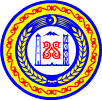 ПРАВИТЕЛЬСТВО ЧЕЧЕНСКОЙ РЕСПУБЛИКИ НОХЧИЙН РЕСПУБЛИКИН ПРАВИТЕЛЬСТВОПРАВИТЕЛЬСТВО ЧЕЧЕНСКОЙ РЕСПУБЛИКИ НОХЧИЙН РЕСПУБЛИКИН ПРАВИТЕЛЬСТВОПРАВИТЕЛЬСТВО ЧЕЧЕНСКОЙ РЕСПУБЛИКИ НОХЧИЙН РЕСПУБЛИКИН ПРАВИТЕЛЬСТВОПРАВИТЕЛЬСТВО ЧЕЧЕНСКОЙ РЕСПУБЛИКИ НОХЧИЙН РЕСПУБЛИКИН ПРАВИТЕЛЬСТВО ПОСТАНОВЛЕНИЕ ПОСТАНОВЛЕНИЕ ПОСТАНОВЛЕНИЕ ПОСТАНОВЛЕНИЕ№Полное наименование юридического лицаДата внесения записи в ЕГРЮЛ о регистрации юридического лицаИННОГРНКППЮридический и фактический адресаКонтактное лицо (ФИО, должность)Телефон, факсАдрес электронной почтыОбъем запрашиваемой Субсидии, рублей